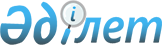 О предоставлении социальной помощи на приобретение топлива специалистам государственных организаций социального обеспечения, образования, культуры, спорта и ветеринарии, проживающим и работающим в сельских населенных пунктах
					
			Утративший силу
			
			
		
					Решение маслихата Сарысуского района Жамбылской области от 27 мая 2015 года № 44-3. Зарегистрировано Департаментом юстиции Жамбылской области 12 июня 2015 года № 2666. Утратило силу решением маслихата Сарысуского района Жамбылской области от 20 декабря 2019 года № 66-3
      Сноска. Утратило силу решением маслихата Сарысуского района Жамбылской области от 20.12.2019 № 66-3 (вводится в действие по истечении десяти календарных дней после дня его первого официального опубликования).

      Примечание РЦПИ.

      В тексте документа сохранена пунктуация и орфография оригинала.
      В соответствии с пунктом 5 статьи 18 Закона Республики Казахстан от 8 июля 2005 года "О государственном регулировании развития агропромышленного комплекса и сельских территорий" и статьи 6 Закона Республики Казахстан от 23 января 2001 года "О местном государственном управлении и самоуправлении в Республике Казахстан" районный маслихат РЕШИЛ:
      1. Предоставить социальную помощь на приобретение топлива специалистам государственных организаций социального обеспечения, образования, культуры, спорта и ветеринарии, проживающим и работающим в сельских населенных пунктах, в размере трех месячных расчетных показателей.
      2. Контроль за исполнением настоящего решения возложить на постоянную комиссию по вопросам социально-экономического развития района, финансов и бюджету, охраны окружающей среды и природопользования, административно-территориального устройства, предпринимательства и сельского хозяйства районного маслихата.
      3. Настоящее постановление вступает в силу со дня государственной регистрации в органах юстиции и вводится в действие по истечении десяти календарных дней после дня его первого официального опубликования.
					© 2012. РГП на ПХВ «Институт законодательства и правовой информации Республики Казахстан» Министерства юстиции Республики Казахстан
				
      Председатель сессии

Секретарь районного

      районного маслихата

маслихата 

      Л. Асанова

Б. Дондаулы
